Na podlagi 51. in 62. člena Zakona o stvarnem premoženju države in samoupravnih lokalnih skupnosti (v nadaljevanju ZSPDSLS-1, Ur. list RS, št. 11/18, 79/18, 61/20-ZDLGPE in 175/20) in 16. členom Uredbe o stvarnem premoženju države in samoupravnih lokalnih skupnosti (Ur. list RS, št. 31/18) Mestna občina Velenje, Titov trg 1, Velenje, objavljaJAVNO ZBIRANJE PONUDBza oddajo poslovnih prostorov v najem na naslovu Stari trg 11, Velenje - Kreativni center Čuk,UvodNamen razpisa je oddati v najem poslovne prostore v objektu Kreativni center Čuk, na naslovu Stari trg 11, Velenje, ki je bil zgrajen v sklopu projekta »CTN Stari trg 11«. Naložbo je sofinancirala Republika Slovenija in Evropska unija iz Evropskega sklada za regionalni razvoj.Naziv in sedež organizatorja javnega zbiranja ponudb (najemodajalca)Mestna občina Velenje, Titov trg 1, 3320 Velenje.Postopek javnega zbiranja ponudb vodi komisija, imenovana s sklepom župana Mestne občine Velenje, št. 3526-0010/2021 z dne 1. 3. 2021, ki jo sestavljajo Alenka Rednjak, Zdenka Gradišnik, Lucija Koren, Jan Skok in Uroš Burič (v nadaljevanju: komisija). Organizator javnega zbiranja ponudb lahko zaradi nepredvidljivih dogodkov na katere nima vpliva spremeni sestavo komisije.Predmet najemaPredmet najema so poslovni prostori v lasti Mestne občine Velenje (v nadaljevanju: najemodajalec), v stavbi ID znak: 964 1977, na naslovu Stari trg 11, Velenje – Kreativni center Čuk, ki stoji na zemljišču ID znak: parcela 964 3144 v skupni izmeri 74,1 m2 (tloris predmeta najema je v prilogi št. 11), in sicer:V stavbi so skupne sanitarije, čajna kuhinja, avla, stopnišče, dvigalo in hodniki, katerih uporaba bo všteta v najemnino posameznega poslovnega prostora. Stroški obratovanja poslovnih prostorov in skupnih prostorov niso všteti v najemnino.NajemninaMesečna najemnina za predmet najema znaša 5,00 EUR/ m2 (brez DDV), na mesec in je določena na podlagi Cenitvenega poročila, ki ga je marca 2021 izdelal sodno zapriseženi cenilec gradbene stroke, Venčeslav Tajnik. V najemnino niso vključeni stroški tekočega vzdrževanja, obratovalni stroški in nadomestilo za uporabo stavbnega zemljišča, ti stroški so izključno stvar in breme najemnika.Pogoji najemaProstori se oddajajo v najem za določen čas za dobo petih (5) let. Ponudnik lahko odda ponudbo le za en poslovni prostor.Poslovni prostori niso primerni za izvajanje naslednjih dejavnosti: gostinska dejavnost, kozmetična dejavnost, frizerska dejavnost, masaže, …Poslovni prostori se oddajajo v najem obrtnikom, produktno naravnanim podjetjem z inovativnimi rešitvami in podjetjem, ki se ukvarjajo s kreativnimi industrijami.Najemnik ne sme oddajati poslovnega prostora v podnajem brez predhodnega soglasja najemodajalca.Najemnik se zaveže, da bo sam pridobil obratovalno dovoljenje ter uporabno dovoljenje, če dejavnost odstopa od obstoječega uporabnega dovoljenja. Objekt ima uporabno dovoljenje za dejavnosti po klasifikaciji CC-SI za: stavbe za storitvene dejavnosti, druge poslovne stavbe, trgovske stavbe in stavbe za kulturo in razvedrilo.Najemodajalec bo poslovne prostore in skupne prostore ter naprave redno vzdrževal tako, da bo ohranjena uporabna vrednost poslovnih prostorov. Najemnik pa je dolžan vzdrževalcem skupnih prostorov in naprav omogočiti dostop do teh prostorov. Poslovni prostori (posamezne pisarne) niso opremljeni. Najemnik lahko prevzema investicijska vlaganja v poslovne prostore, vendar se stroški teh vlaganj in vlaganj v premično opremo (npr. pisarniško opremo, laboratorijsko opremo in podobno) ne poračunavajo z najemnino. Najemnik mora pri vlaganjih v poslovne prostore ravnati kot dober gospodar. Pred izvedbo investicijskih vlaganj mora najemnik pridobiti pisno soglasje najemodajalca, pri izvedbi vlaganj pa ima najemodajalec pravico do nadzora. Najemnik bo prevzemal obveznosti za tekoče vzdrževanje poslovnih prostorov (posameznih pisarn) in vgrajene opreme ter zamenjavo opreme, ki se poškoduje zaradi zunanjih vplivov (udarcev, nepravilne uporabe ali drugo). Tekoče vzdrževanje in vlaganje v dejavnost, ki jo bo najemnik opravljal, je izključno stvar in breme najemnika. Najemnik je dolžan poleg najemnine redno plačevati tudi stroške obratovanja najetega poslovnega prostora ter skupnih prostorov v stavbi:neposredno distributerjem:Električna energija porabljena v poslovnem prostoru,telefon,internetnajemodajalcu (po deležu najetega poslovnega prostora):Električna energija za skupne prostore,porabljena voda in komunalne storitve,čiščenje skupnih prostorov,odvoz odpadkov,varovanje,ogrevanje poslovnega prostora in skupnih prostorov,tekoče vzdrževanje dvigala,stroške upravljanja.Najemnik s sklenitvijo najemne pogodbe postane zavezanec za plačilo nadomestila za uporabo stavbnega zemljišča oziroma drugega ustreznega zakonsko veljavnega davka.Izbrani najemnik mora skleniti najemno pogodbo v roku 15 dni po prejemu pisnega obvestila o izbiri, v nasprotnem primeru se šteje, da je od najema odstopil. V tem primeru zapade varščina v korist najemodajalca. Obveznosti za plačilo najemnine in obratovalnih stroškov prično teči z dnem podpisa pogodbe. Izbrani najemnik je dolžan mesečno plačevati najemnino in obratovalne stroške v roku 15 dni od dneva izstavitve računa najemodajalca. Plačilo mesečne najemnine in stroškov obratovanja sta bistveni sestavini najemne pogodbe. Prostori niso, glede na veljavno Standardno klasifikacijo dejavnosti, namenjeni za dejavnosti Rudarstva, Gradbeništva, Gostinstva, Finančne in zavarovalniške dejavnosti ter Poslovanja z nepremičninami.Pogoji sodelovanja v postopku javnega zbiranja ponudb za oddajo nepremičnine v najemPonudbo lahko predložijo fizične ali pravne osebe, ki resnost svoje ponudbe izkažejo s plačilom varščine v višini ene mesečne najemnine brez DDV za posamezni del stavbe na podračun EZR MOV, št.: SI56 SI56 0133 3010 0018 411, sklic SI00 20104-436. Znesek varščine se v nobenem primeru ne obrestuje. Uspelemu ponudniku bo varščina obračunana pri najemnini, neuspelim pa bo vrnjena v roku 15 dni od izbire najugodnejšega ponudnika.Na razpisu lahko sodelujejo ponudniki, ki imajo poravnane vse davke in prispevke. Na razpisu lahko sodelujejo ponudniki, ki so registrirani za opravljanje dejavnosti, s katero kandidirajo na razpisu.Ponudbo lahko oddajo ponudniki, ki v zadnjih šestih mesecih niso imeli blokade TRR (pravna oseba iz druge države EU mora priložiti potrdila, ki jih izdajo institucije v njeni državi enakovredne institucijam, od katerih se zahteva potrdila za slovenske pravne osebe, kolikor takega potrdila ne more pridobiti, pa lastno izjavo, overjeno pri notarju ali na Upravni enoti, s katero pod kazensko in materialno odgovornostjo izjavlja, da v zadnjih šestih mesecih ni imela blokade TRR).Na javno zbiranje ponudb se lahko odzovejo ponudniki, ki imajo do Mestne občine Velenje poravnane vse obveznosti.Ponudba se bo štela za pravilno in popolno, če bo ponudnik predložil:Izpolnjen obrazec Podatki o ponudniku (Priloga št. 1).Izpolnjen obrazec Izjava o sprejemu pogojev javnega zbiranja ponudb (Priloga št. 2).Parafiran vzorec najemne pogodbe (Priloga št. 3).Izpolnjen obrazec Izjava o veljavnosti ponudbe, da ponudba velja še 90 dni od dneva odpiranja ponudb (Priloga št. 4).Izpolnjen obrazec Ponudba (Priloga št. 5).Izpolnjen obrazec Opis dejavnosti, ki se bo izvajala v poslovnih prostorih (Priloga št. 6).Izpolnjen obrazec Izjava o resničnosti podatkov (Priloga št. 7). Soglasje, da se ponudnik strinja z obdelavo osebnih podatkov (priloga št. 8). Dokazilo, da je ponudnik registriran za opravljanje poslovne dejavnosti (izpis iz AJPES-a oziroma ustrezno dokazilo iz države članice EU).Potrdilo o plačanih davkih.Potrdilo o plačilu varščine. Pooblastilo v primeru, da se ponudba poda po pooblaščencu.Dokazilo, da prijavitelj v zadnjih šestih mesecih ni imel blokade TRR (izpisek banke ali bonitetno oceno, iz katere je razviden podatek o neblokadi TRR).Potrdila in dokazila ne smejo biti starejša od 30 dni pred dnevom, ko je ponudnik oddal ponudbo. Pri javnem zbiranju ponudb ne morejo sodelovati cenilci in člani komisije ter z njimi povezane osebe v smislu sedmega odstavka 51. člena ZSPDSLS-1. Za povezano osebo se štejejo:fizična oseba, ki je s članom komisije ali cenilcem v krvnem sorodstvu v ravni vrsti do katerega koli kolena, v stranski vrsti pa do tretjega kolena, ali ki je s članom komisije ali cenilcem v zakonu, zunajzakonski skupnosti, sklenjeni ali nesklenjeni partnerski zvezi ali v svaštvu do drugega kolena, ne glede na to, ali je zakonska zveza oziroma partnerska zveza prenehala ali ne,fizična oseba, ki je s članom komisije ali cenilcem v odnosu skrbništva ali posvojenca oziroma posvojitelja,pravna oseba, v kapitalu katere ima član komisije ali cenilec delež večji od 50 odstotkov indruge osebe, s katerimi je glede na znane okoliščine ali na kakršnemkoli pravnem temelju povezan član komisije ali cenilec, tako da zaradi te povezave obstaja dvom o njegovi nepristranskosti pri opravljanju funkcije člana komisije ali cenilca). Merila za ocenjevanje ponudbZa poslovni prostor št. 7 so določena merila za ocenjevanje ponudb:Član SAŠA inkubatorja – (najvišje število možnih točk – 30)Delovanje na področju kreativnega sektorja (najvišje število možnih točk – 30)Sedež podjetja (najvišje število možnih točk – 40)Skupno število možnih točk je 100.Tabele za ocenjevanje ponudb so priloge št. 9 in 10.Podpis pogodbeNajemna pogodba mora biti sklenjena najpozneje v 15 dneh po opravljeni izbiri najugodnejšega ponudnika. Izbranemu ponudniku se najkasneje v roku 5 dni po izbiri pošlje najemna pogodba v podpis. Izbrani ponudnik mora najkasneje v roku 10 dni po prejemu pogodbe le-to podpisati in jo vrniti najemodajalcu. V primeru, da je več zainteresiranih ponudnikov, ki dosežejo enako število točk po merilih, bo najemodajalec z zainteresiranimi ponudniki opravil dodatna pogajanja o ceni. Najugodnejši ponudnik bo pred sklenitvijo najemne pogodbe podpisal pisno izjavo, da ni povezana oseba po sedmem odstavku 51. člena ZSPDSLS-1.Ustavitev postopkaPristojna komisija lahko postopek javnega zbiranja ponudb za oddajo v najem ustavi vse do sklenitve pravnega posla, pri čemer se ponudnikom povrne plačana varščina.Postopek zbiranja ponudb in izbire najugodnejšega ponudnikaJavno zbiranje ponudb se izvaja v skladu z ZSPDSLS-1 in Uredbo.Pri izbiri najugodnejšega ponudnika bodo upoštevane le ponudbe, ki bodo izpolnjevale vse razpisne pogoje.Javni razpis bo objavljen do 31. 12. 2021 oziroma do oddaje poslovnih prostorov, ki so predmet javnega razpisa. Zbiranje in odpiranje ponudb bo potekalo mesečno.Ponudba bo štela za pravočasno, če bo prispela najpozneje do zadnjega dne v tekočem mesecu na naslov: Mestna občina Velenje, Titov trg 1, 3320 Velenje, z oznako »NE ODPIRAJ – JAVNO ZBIRANJE PONUDB ZA NAJEM POSLOVNIH PROSTOROV, KREATIVNI CENTER ČUK«. Na zadnji strani kuverte mora biti naveden naziv in naslov ponudnika. Ponudbe lahko ponudniki oddajo v sprejemni pisarni Mestne občine Velenje ali jih pošljejo priporočeno na zgoraj navedeni naslov. Nepopolne ponudbe in ponudbe prejete po 31. 12. 2021 ne bodo upoštevane.Odpiranje ponudb bo komisija opravljala mesečno in bo praviloma potekalo v sejni sobi št. 305, prvi četrtek v tekočem mesecu ob 13. uri. Komisija bo obravnavala vse ponudbe, ki bodo prispele do vključno zadnjega dne v preteklem mesecu. K odpiranju ponudb lahko pristopi vsak ponudnik oz. njegov pooblaščenec, ki je pravočasno oddal ponudbo. Predstavniki ponudnikov se morajo v primeru prisotnosti pri odpiranju ponudb izkazati z osebnim dokumentom in overjenim pooblastilom ponudnika.Ponudniku, ki ni bil izbran, bo varščina brez obresti vrnjena v 15. dneh po izboru.Prodajalec na podlagi tega zbiranja ponudb ni zavezan k sklenitvi pogodbe o prodaji nepremičnin z najugodnejšim ponudnikom oziroma lahko začeti postopek do sklenitve pogodbe ustavi.InformacijeVsa pojasnila v zvezi z najemom in ogledom predmeta najema v času objave javnega zbiranja ponudb  lahko zainteresirani ponudniki dobijo na tel. št. 041 563 321 - Uroš Burič, Urad za premoženje in investicije, od ponedeljka do petka med  12. uro. Informacije o včlanitvi v Saša Inkubator lahko zainteresirani ponudniki dobijo na tel. št. 03 7777103.Besedilo razpisa, obrazci za pripravo ponudbe ter vzorec najemne pogodbe so objavljeni na spletni strani Mestne občine Velenje: http://www.velenje.si/priložnosti/javne objave/javne dražbe, javna zbiranja ponudb.Številka: 3526-0010/2021Datum: 15. 10. 2021                    								Mestna občina VelenjePeter Dermol, župan                                       Priloge:Podatki o ponudniku (Priloga št. 1);Izjava o sprejemu pogojev javnega zbiranja ponudb za oddajo poslovnih prostorov v najem (Priloga št. 2);Najemna pogodba (Priloga št. 3);Izjava o veljavnosti ponudbe (Priloga št. 4);Ponudba (Priloga št. 5);Opis dejavnosti, ki se bo izvajala v poslovnih prostorih (Priloga št. 6);Izjava (Priloga št. 7);Soglasje za obdelavo osebnih podatkov (Priloga št. 8);Tabela za ocenjevanje ponudb za poslovne prostore (Priloga št. 9);Tloris predmeta najema (Priloga št. 10).Vročiti:Arhiv – tu         Priloga št. 1PODATKI O PONUDNIKU             Priloga št. 2IZJAVA O SPREJEMU POGOJEV JAVNEGA ZBIRANJA PONUDB ZA ODDAJO POSLOVNIH PROSTOROV V NAJEMKreativni center Čuk, Stari trg 11 v VelenjuIzjavljamo, da z oddajo ponudbe v celoti sprejemamo pogoje javnega zbiranja ponudb za oddajo poslovnih prostorov v stavbi z ID znakom 964 1977, na naslovu Stari trg 11, 3320 Velenje, v najem.          Priloga št. 3NAJEMNA POGODBAki jo skleneta in dogovoritaMESTNA OBČINA VELENJE, Titov trg 1, Velenje, ki jo zastopa župan Peter Dermol, (v nadaljevanju: najemodajalec) Matična številka: 5884268ID za DDV: SI49082884 Podračun EZR MOV št.: SI56 0133 3010 0018 411 in _____________________________________________ki ga zastopa:________________________Matična št. oz. EMŠO:________________________ID za DDV oz. davčna št.:________________________TRR, št.:________________________z naslednjo vsebinoUvodne ugotovitvečlenPogodbeni stranki uvodoma kot nesporno ugotavljata sledeče, da:je najemodajalec zavezan k spoštovanju Zakona o stvarnem premoženju države in samoupravnih lokalnih skupnosti (Ur. list RS, št. 11/18 in 79/18, v nadaljevanju: ZSPDSLS-1) in Uredbe o stvarnem premoženju države in samoupravnih lokalnih skupnosti (Ur. list RS, št. 31/18, v nadaljevanju: USPDSLS) ter je na njuni podlagi izvedel javno zbiranje ponudb za oddajo poslovnih prostorov v najem, ki je bil objavljen na spletni strani Mestne občine Velenje: http://www.velenje.si, dne 9. 7. 2021; je najemnik s prijavo na javno zbiranje ponudb in z izborom najemnika kot najugodnejšega ponudnika, sprejel pogoje najema, navedene v javnem zbiranju ponudb;najemnik in najemodajalec s sklenitvijo te pogodbe in z doseženim soglasjem zasledujeta skupen interes, da najemodajalec odda v najem poslovni prostor št. ________, v izmeri _____ m² (v nadaljnjem besedilu: poslovni prostor), lociran v stavbi ID znak: 964 1977, na naslovu Stari trg 11 v Velenju;je najemodajalec lastnik poslovnega prostora iz prejšnje alineje tega člena te pogodbe;ponudba najemnika in priloge zahtevane v javnem zbiranju ponudb, so sestavni del te najemne pogodbe.Predmet pogodbečlenNajemodajalec odda, najemnik pa prevzame v najem poslovni prostor št. _______ v stavbi ID znak 964 1977, posamezni del stavbe št. _____, v izmeri _______m2  v lasti Mestne občine Velenje (v nadaljnjem besedilu: najemodajalec), na naslovu Stari trg 11 v Velenju, ki predstavlja ______% delež poslovnih prostorov v stavbi.Poslovni prostor ni opremljen.členNajemnik bo poslovni prostor uporabljal izključno za izvajanje dejavnosti ______________________, ki jo je navedel v ponudbi, in ga ne bo oddajal v podnajem brez pisnega soglasja najemodajalca.Najemnik ne sme spreminjati dejavnosti, ki jo opravlja v poslovnih prostorih. Izjemoma je sprememba dejavnosti možna le, če najemodajalec izda soglasje, na podlagi katerega stranki skleneta aneks k najemni pogodbi.Medsebojne obveznostičlenNajemnik bo poslovni prostor redno vzdrževal tako, da bo ohranjena uporabna vrednost le-tega. Najemnik bo prevzemal obveznosti za:tekoče vzdrževanje poslovnega prostora in vgrajene opreme,zamenjavo opreme, ki se poškoduje zaradi zunanjih vplivov (udarcev, nepravilne uporabe ali drugo),ob prenehanju najemnega razmerja mora najemnik poslovni prostor vrniti v stanju, kot ga je prejel ob sklenitvi te pogodbe.Tekoče vzdrževanje in vlaganje v dejavnost, ki jo bo najemnik opravljal, mora biti skladna s to pogodbo.Najemnina in drugi stroškičlenNajemnina za poslovni prostor iz tretje alineje 1. člena te pogodbe znaša mesečno _______ EUR brez DDV oz. _____ EUR/m2 brez DDV.Najemnina se revalorizira z indeksom rasti cen življenjskih potrebščin v skladu s Pravilnikom o oddajanju poslovnih stavb in poslovnih prostorov v lasti Mestne občine Velenje v najem. Najemnina je oproščena plačila DDV po 2. odstavku 44. člena ZDDV-1.Pogodbeni stranki se na podlagi 1. odst. 45. člena ZDDV-1 izrecno in nepogojno dogovorita, da se predmet najema iz 2. člena pogodbe oddaja najemniku v obdavčen najem in da se bo na računu od najemnine obračunal DDV.Najemodajalec do 8. (osmega) v mesecu izstavi račun za najemnino za pretekli mesec. Najemnik plačuje najemnino v roku 15 dni od dneva izstavitve računa najemodajalca na podračun EZR MOV št.: SI56 0133 3010 0018 411.členZa vse posege v najet poslovni prostor mora najemnik predhodno pridobiti soglasje najemodajalca.Najemodajalec nima nikakršnih obveznosti do najemnika glede vzdrževanja poslovnih prostorov. Investicijsko vzdrževanje in vlaganje v dejavnost, ki jo bo najemnik opravljal, je izključno stvar in breme najemnika.členNajemnik je dolžan poleg najemnine redno plačevati tudi stroške obratovanja najetega poslovnega prostora ter skupnih prostorov v stavbi:neposredno distributerjem:električna energija porabljena v poslovnem prostoru,telefon,internet innajemodajalcu  (po deležu najetega poslovnega prostora):električna energija za skupne prostore,porabljena voda in komunalne storitve,čiščenje skupnih prostorov,odvoz odpadkov,varovanje,ogrevanje poslovnega prostora in skupnih prostorov,tekoče vzdrževanje dvigala,stroške upravljanja.Najemnik s sklenitvijo najemne pogodbe postane zavezanec za plačilo nadomestila za uporabo stavbnega zemljišča oziroma drugega ustreznega zakonsko veljavnega davka.Najemnik je dolžan redno plačevati najemnino in obratovalne stroške po prejetju računov distributerjev oziroma najemodajalca. Plačilo najemnine in stroškov obratovanja sta bistveni sestavini te pogodbe.Uporaba poslovnih prostorovčlenNajemnik mora poslovni prostor uporabljati v skladu z zakonom in najemno pogodbo ter ga vzdrževati kot dober gospodar.Najemnik je odgovoren za škodo, ki nastane zato, ker je poslovni prostor uporabljal v nasprotju s pogodbo ali z njenim namenom.členPogodbeni stranki sta sporazumni, da najemnik prevzema investicijska vlaganja v premično opremo, vendar se ta vlaganja ne poračunajo z najemnino. Najemnik mora pri vlaganjih v objekt ravnati kot dober gospodar. Pred izvedbo investicijskih vlaganj, ureditvijo ali opremljanjem poslovnega prostora mora najemnik pridobiti soglasje najemodajalca, pri izvedbi vlaganj pa ima najemodajalec pravico do nadzora. Trajanje najemnega razmerjačlenTa najemna pogodba je sklenjena za določen čas petih (5) let.Odstop od pogodbečlenSopogodbenika pred iztekom petletnega najemnega obdobja te pogodbe ne moreta odpovedati, razen v primeru kršitev bistvenih določil te pogodbe, ko pogodbo lahko odpove katerakoli pogodbena stranka s priporočenim dopisom drugi pogodbeni stranki, in sicer s trimesečnim odpovednim rokom, če jo je predhodno v pisni obliki brezuspešno pozvala k spoštovanju dogovorjenih pogodbenih določil.Ne glede na določilo prejšnjega odstavka tega člena o odpovednem roku, pa se lahko pogodbeni stranki sporazumeta, da se odpovedni rok skrajša oziroma najemno razmerje odpove brez odpovednega roka.Najemodajalec lahko odstopi od najemne pogodbe in zahteva izpraznitev predmeta najema ob vsakem času, ne glede na pogodbene ali zakonske določbe o trajanju najema:če najemnik tudi po njegovem opominu uporablja predmet najema v nasprotju s pogodbo ali ga uporablja brez potrebne skrbnosti, tako da se dela občutnejša škoda;če je najemnik v zamudi s plačilom najemnine in obratovalnih stroškov dva meseca od dneva, ko ga je najemodajalec na to opomnil;če najemodajalec iz vzroka, za katerega ni odgovoren, trajno ne more uporabljati prostorov, v katerih je opravljal svojo dejavnost in zato predmet najema sam potrebuje.Predstavniki pogodbenih strankčlenPredstavnica s strani najemodajalca je Alenka Rednjak.Skrbnik te pogodbe na strani najemodajalca je Uroš Burič.Predstavnik/predstavnica s strani najemnika je ___________________________.Reševanje sporovčlenMorebitne spore, ki bi izvirali iz te pogodbe, bosta pogodbeni stranki skušali reševati sporazumno. Če spora na ta način ne bo možno rešiti, si bosta pogodbeni stranki prizadevali rešiti morebitni spor iz te pogodbe z mediacijo in drugimi alternativnimi načini reševanja morebitnega spora.V kolikor to ne bo mogoče, je za reševanje sporov pristojno stvarno in krajevno pristojno sodišče. Pogodbeni stranki se zavezujeta, da bosta v morebitnem sodnem sporu iz te pogodbe, soglašali  s predložitvijo spora v mediacijo.V razmerju do najemodajalca lahko nastopa samo podpisnik pogodbe ali od njega pooblaščena oseba.Protikorupcijska klavzulačlenPogodba je nična, v kolikor kdo v imenu ali na račun najemnika, predstavniku ali posredniku najemodajalca obljubi, ponudi ali da kakšno nedovoljeno korist za pridobitev posla, sklenitev posla pod ugodnejšimi pogoji, opustitev dolžnega nadzora nad izvajanjem pogodbenih obveznosti ali drugo ravnanje ali opustitev s katerim je najemodajalcu povzročena škoda ali je omogočena pridobitev nedovoljene koristi predstavniku najemodajalca, posredniku najemodajalca, najemniku ali njegovemu predstavniku, zastopniku ali posredniku. Prehodne in končne določbečlenVse obveznosti najemnika prično teči z dnem podpisa te pogodbe, ne glede na čas, ko bo najemnik pričel z opravljanjem dejavnosti.Vse spremembe in dopolnitve te pogodbe morajo biti sklenjene v pisni obliki, ker so v nasprotnem primeru brez vsakega pravnega učinka.Ta pogodba začne veljati z dnem podpisa obeh pogodbenih strank, ko pričnejo teči vse obveznosti najemnika. Sestavljena je v treh (3) izvodih, od katerih prejme najemodajalec dva (2), najemnik pa en (1) izvod.V _____________, dne ______				V Velenju, dne ___________								Številka: 3526-0010/2021NAJEMNIK:						NAJEMODAJALEC:______________________				Mestna občina Velenje									Peter Dermol, župan………………………………….(podpis župana)             Priloga št. 4IZJAVA O VELJAVNOSTI PONUDBEIzjavljamo, da ponudba velja še devetdeset (90) dni od dneva odpiranja ponudb.       Priloga št. 5Naslov ponudnika:..................................................................................Datum:.............................PONUDBAza najem poslovnega prostora v stavbi ID znak: 964 1977, Stari trg 11, VelenjeKreativni center ČukNa podlagi javnega zbiranja ponudb za oddajo poslovnega prostora v stavbi ID znak: 964 1977, Stari trg 11, Velenje, posamezni del stavbe (obkroži izbranega),dajemo ponudbo za zgoraj izbrani poslovni prostor s ponujeno dejavnostjo, ki je opisana v prilogi št. 6.Izjavljamo, da je naša ponudba izdelana v skladu z javnim zbiranjem ponudb o oddaji v najem.Ponudnik:Podpis zakonitega zastopnika ali pooblaščenca:					ŽigPriloga št. 6Naslov ponudnika:..................................................................................Datum:.............OPIS DEJAVNOSTI, KI SE BO IZVAJALA V POSLOVNEM PROSTORUNa osnovi javnega zbiranja ponudb za oddajo poslovnih prostorov v stavbi ID znak: 964 1977, Stari trg 11, Velenje v izmeri _______ m2, izjavljamo, da bo dejavnost, ki se bo izvajala v poslovnem prostoru, obsegala:…………………………………………………………………………………………………………………………………………………………………………………………………………………………………………………………………………………………………………………………………………………………………………………………………………………………………………………………………………………………………………………………………………………………………………………………………………………………………………………………………………………………………………………………………………………………………………………………………………………………………………………………………………………………………………………………………………………………………………Izjavljamo, da je naša ponudba izdelana v skladu z javnim zbiranjem ponudb za oddajo v najem.Priloga št. 7IZJAVA Spodaj podpisani/a ……………….…….……, ……….………….…………………., kot ponudnik javnega zbiranja ponudb za najem nepremičnine v stavbi ID znak: 964 1977, ID znak parcela 964 3144, na naslovu Stari trg 11, Kreativni center Čuk, izjavljam, da nisem povezana oseba po sedmem odstavku 51. člena Zakona o stvarnem premoženju države in samoupravnih lokalnih skupnosti (Uradni list RS, št. 11/18 in 79/18, 61/20-ZDLGPE in 175/20)*. V ……………………………., dne………………………Priloga št. 8SOGLASJE ZA OBDELAVO OSEBNIH PODATKOVSpodaj podpisani dajem soglasje Mestni občini Velenje, Titov trg 1, 3320 Velenje, da za potrebe Javnega zbiranja ponudb za poslovne prostore Kreativnega centra Čuk, Stari trg 11, Velenje uporabi in obdeluje podatke pridobljene v času poteka omenjenega razpisa. Moji osebni podatki so naslednji:NAVODILO: Obrazec se izpolni za vse zastopnike, pooblaščence za odločanje ali nadzor, in člane upravnih, vodstvenih in nadzornih organov ponudnika in partnerja. Izjava članov organov in zastopnikov gospodarskega subjekta in pooblastilo za pridobitev podatkov iz kazenske evidence mora osebno podpisati oseba, na katero se izjava nanaša. Teh izjav ni mogoče podpisati prek pooblaščencev.Obdelava osebnih podatkov je skladno z določili člena 6 Splošne uredbe EU o varstvu podatkov (GDPR, 2016/679) potrebna zaradi izvedbe postopka javnega zbiranja ponudb skladno z določili Zakona o stvarnem premoženju države in samoupravnih lokalnih skupnosti (Uradni list RS, št. 11/18, 79/18, 61/20-ZDLGPE in 175/20).Priloga št. 9TABELA ZA OCENJEVANJE PONUDB za poslovni prostor št. 7	*Center za Kreativnost (CzK), ki predstavlja krovno organizacijo podpornega okolja za kulturno kreativni sektor kot osrednja področja KKS izpostavlja naslednja področja (https://czk.si/wp-content/uploads/2020/05/KKS_brosura-e.pdf):Arhitektura (arhitekti, krajinski arhitekti);Oblikovanje in vizualna umetnost (grafični, industrijski, modni, multimedijski oblikovalci, vizualni umetniki);Knjige in tisk (pisatelji, prevajalci);Kulturno-umetnostna vzgoja (strokovni sodelavci za kulturne, razvedrilne in umetniške dejavnosti);Oglaševanje (menedžerji za oglaševanje in odnose z javnostmi, strokovnjaki za prodajo, oglaševanje in trženje);Glasba (glasbeniki, skladatelji);Programska oprema in igre (menedžerji za informacijsko-komunikacijsko tehnologijo, razvijalci in analitiki programske opreme, aplikacij, spletnih in multimedijskih rešitev, sistemski analitiki);Uprizoritvena umetnost in umetniško ustvarjanje (gledališki direktorji, igralci, koreografi in plesalci);Radio in televizija (novinarji, napovedovalci);Video in film (filmski direktorji, producenti);Arhivi, knjižnice in kulturna dediščina.Priloga št. 10TLORIS PREDMETA NAJEMA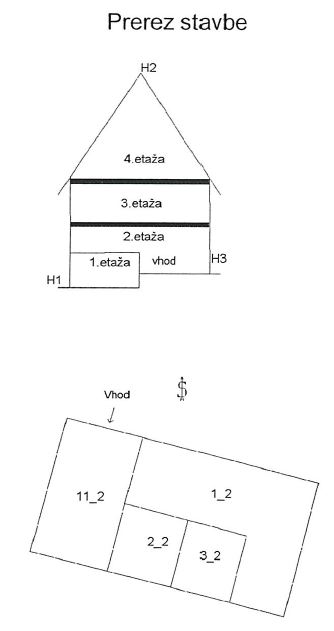 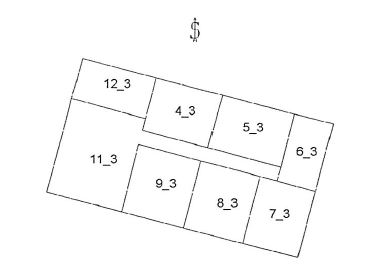 Posamezni del stavbeV izmeri (m2)Delež (v %)Najemnina (v EUR brez DDV)721,97,07109,50NAZIV PONUDNIKA:NAZIV PONUDNIKA:NASLOV PONUDNIKA:NASLOV PONUDNIKA:KONTAKTNA OSEBA:KONTAKTNA OSEBA:ELEKTRONSKI NASLOV KONTAKTNE OSEBE:ELEKTRONSKI NASLOV KONTAKTNE OSEBE:TELEFON:TELEFON:FAKS:FAKS:ID za DDV oz. DAVČNA ŠTEVILKA PONUDNIKA:ID za DDV oz. DAVČNA ŠTEVILKA PONUDNIKA:MATIČNA ŠTEVILKA:MATIČNA ŠTEVILKA:POOBLAŠČENA OSEBA ZA VROČANJEIme in priimek, ulica in hišna številka, kraj v RS:(izpolni ponudnik, ki nima sedeža v RS)POOBLAŠČENA OSEBA ZA VROČANJEIme in priimek, ulica in hišna številka, kraj v RS:(izpolni ponudnik, ki nima sedeža v RS)ŠTEVILKE TRR-jev:ŠTEVILKE TRR-jev:IME, PRIIMEK ODGOVORNE OSEBE                          ____-____ -ZA PODPIS POGODBE IN PODPIS:IME, PRIIMEK ODGOVORNE OSEBE                          ____-____ -ZA PODPIS POGODBE IN PODPIS:Kraj in datum: Kraj in datum: Ponudnik:                                               Žig                                               ŽigPodpis:Kraj in datum:                                 ŽigKraj in datum:                                 ŽigPonudnik:Ime, priimek in podpis zakonitega zastopnika ali pooblaščenca :Kraj in datum:                                        ŽigKraj in datum:                                        ŽigPonudnik:Ime, priimek in podpis zakonitega zastopnika ali pooblaščenca:Posamezni del stavbeV izmeri (m2)721,9Kraj in datum:                                                                                                                     ŽigPonudnik:Ime, priimek in podpis zakonitega zastopnika ali pooblaščenca:*za povezano osebo se štejejo:- fizična oseba, ki je s članom komisije v krvnem sorodstvu v ravni vrsti do katerega koli kolena, v stranski vrsti pa do tretjega kolena, ali ki je s članom komisije v zakonu, zunajzakonski skupnosti, sklenjeni ali nesklenjeni partnerski zvezi ali v svaštvu do drugega kolena, ne glede na to, ali je zakonska zveza oziroma partnerska zveza prenehala ali ne,- fizična oseba, ki je s članom komisije v odnosu skrbništva ali posvojenca oziroma posvojitelja,- pravna oseba, v kapitalu katere ima član komisije delež večji od 50 odstotkov in- druge osebe, s katerimi je glede na znane okoliščine ali na kakršnem koli pravnem temelju povezan član komisije, tako da zaradi te povezave obstaja dvom o njegovi nepristranskosti pri opravljanju funkcije člana komisije.Ime in priimek:Funkcija v gospodarskem subjektu:EMŠO:Kraj in država rojstva:Naslov stalnega prebivališča:Naslov začasnega prebivališča:Državljanstvo:Kraj in datum:Pooblastitelj:(Ime in priimek ter podpis)MeriloMožno število točkDoseženo število točkČlan SAŠA inkubatorjado 30 točkDa30Ne0Sedež podjetja ali poslovne enotedo 40 točkV Mestni občini Velenje40V SAŠA regiji20Izven zgoraj naštetih lokacij5Delovanje na področju kreativnega sektorja *do 30 točkDa30Ne0Skupaj 100 točk